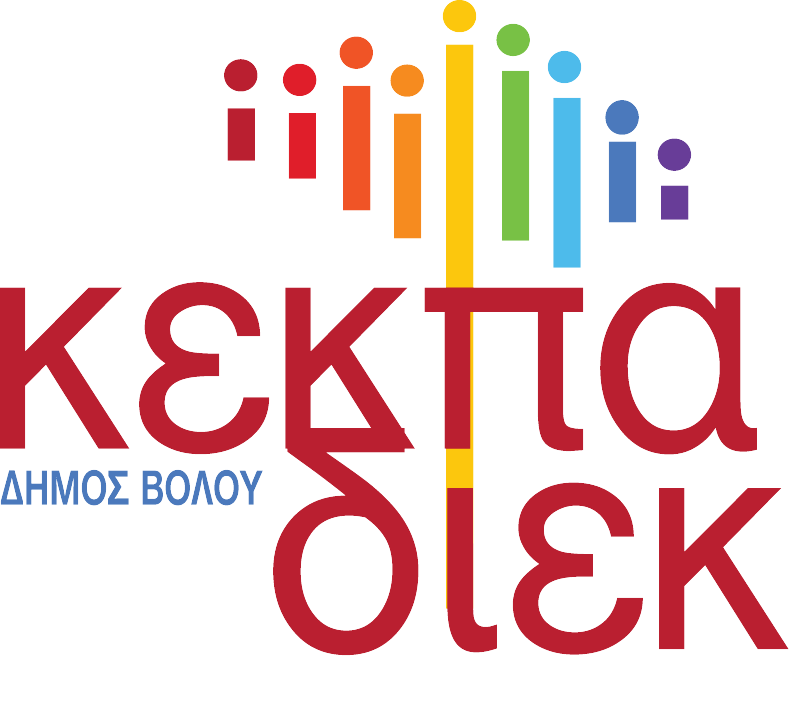 ΑΙΤΗΣΗ – ΥΠΕΥΘΥΝΗ ΔΗΛΩΣΗγια πρόσληψη ΩΡΟΜΙΣΘΙΩΝ ΕΚΠΑΙΔΕΥΤΩΝ ΕΝΗΛΙΚΩΝ μεΣΥΜΒΑΣΗ ΕΡΓΑΣΙΑΣ ΟΡΙΣΜΕΝΟΥ ΧΡΟΝΟΥ(άρθρο 21 του Ν. 2190/1994).............................ΑΙΤΗΣΗ – ΥΠΕΥΘΥΝΗ ΔΗΛΩΣΗγια πρόσληψη ΩΡΟΜΙΣΘΙΩΝ ΕΚΠΑΙΔΕΥΤΩΝ ΕΝΗΛΙΚΩΝ μεΣΥΜΒΑΣΗ ΕΡΓΑΣΙΑΣ ΟΡΙΣΜΕΝΟΥ ΧΡΟΝΟΥ(άρθρο 21 του Ν. 2190/1994).............................ΑΙΤΗΣΗ – ΥΠΕΥΘΥΝΗ ΔΗΛΩΣΗγια πρόσληψη ΩΡΟΜΙΣΘΙΩΝ ΕΚΠΑΙΔΕΥΤΩΝ ΕΝΗΛΙΚΩΝ μεΣΥΜΒΑΣΗ ΕΡΓΑΣΙΑΣ ΟΡΙΣΜΕΝΟΥ ΧΡΟΝΟΥ(άρθρο 21 του Ν. 2190/1994)Αριθ. πρωτ/λου αίτησης(συμπληρώνεται
από τον υπάλληλο παραλαβής της αίτησης του ΔΙΕΚ της ΚΕΚΠΑ-ΔΙΕΚ)Α.	ΦΟΡΕΑΣ ΠΡΟΣΛΗΨΗΣ [συμπληρώστε με κεφαλαία γράμματα την επωνυμία του φορέα στον οποίο απευθύνετε την αίτηση]ΚΕΚΠΑ-ΔΙΕΚ ΔΗΜΟΥ ΒΟΛΟΥ (προσυμπληρωμένο πεδίο)Β.	ΣΤΟΙΧΕΙΑ ΥΠΟΨΗΦΙΟΥ [συμπληρώστε κατάλληλα (με κεφαλαία γράμματα, αριθμούς ή το σημείο Χ) τα ατομικά σας στοιχεία]Β.	ΣΤΟΙΧΕΙΑ ΥΠΟΨΗΦΙΟΥ [συμπληρώστε κατάλληλα (με κεφαλαία γράμματα, αριθμούς ή το σημείο Χ) τα ατομικά σας στοιχεία]Β.	ΣΤΟΙΧΕΙΑ ΥΠΟΨΗΦΙΟΥ [συμπληρώστε κατάλληλα (με κεφαλαία γράμματα, αριθμούς ή το σημείο Χ) τα ατομικά σας στοιχεία]Β.	ΣΤΟΙΧΕΙΑ ΥΠΟΨΗΦΙΟΥ [συμπληρώστε κατάλληλα (με κεφαλαία γράμματα, αριθμούς ή το σημείο Χ) τα ατομικά σας στοιχεία]Β.	ΣΤΟΙΧΕΙΑ ΥΠΟΨΗΦΙΟΥ [συμπληρώστε κατάλληλα (με κεφαλαία γράμματα, αριθμούς ή το σημείο Χ) τα ατομικά σας στοιχεία]Β.	ΣΤΟΙΧΕΙΑ ΥΠΟΨΗΦΙΟΥ [συμπληρώστε κατάλληλα (με κεφαλαία γράμματα, αριθμούς ή το σημείο Χ) τα ατομικά σας στοιχεία]Β.	ΣΤΟΙΧΕΙΑ ΥΠΟΨΗΦΙΟΥ [συμπληρώστε κατάλληλα (με κεφαλαία γράμματα, αριθμούς ή το σημείο Χ) τα ατομικά σας στοιχεία]Β.	ΣΤΟΙΧΕΙΑ ΥΠΟΨΗΦΙΟΥ [συμπληρώστε κατάλληλα (με κεφαλαία γράμματα, αριθμούς ή το σημείο Χ) τα ατομικά σας στοιχεία]Β.	ΣΤΟΙΧΕΙΑ ΥΠΟΨΗΦΙΟΥ [συμπληρώστε κατάλληλα (με κεφαλαία γράμματα, αριθμούς ή το σημείο Χ) τα ατομικά σας στοιχεία]Β.	ΣΤΟΙΧΕΙΑ ΥΠΟΨΗΦΙΟΥ [συμπληρώστε κατάλληλα (με κεφαλαία γράμματα, αριθμούς ή το σημείο Χ) τα ατομικά σας στοιχεία]Β.	ΣΤΟΙΧΕΙΑ ΥΠΟΨΗΦΙΟΥ [συμπληρώστε κατάλληλα (με κεφαλαία γράμματα, αριθμούς ή το σημείο Χ) τα ατομικά σας στοιχεία]Β.	ΣΤΟΙΧΕΙΑ ΥΠΟΨΗΦΙΟΥ [συμπληρώστε κατάλληλα (με κεφαλαία γράμματα, αριθμούς ή το σημείο Χ) τα ατομικά σας στοιχεία]Β.	ΣΤΟΙΧΕΙΑ ΥΠΟΨΗΦΙΟΥ [συμπληρώστε κατάλληλα (με κεφαλαία γράμματα, αριθμούς ή το σημείο Χ) τα ατομικά σας στοιχεία]Β.	ΣΤΟΙΧΕΙΑ ΥΠΟΨΗΦΙΟΥ [συμπληρώστε κατάλληλα (με κεφαλαία γράμματα, αριθμούς ή το σημείο Χ) τα ατομικά σας στοιχεία]Β.	ΣΤΟΙΧΕΙΑ ΥΠΟΨΗΦΙΟΥ [συμπληρώστε κατάλληλα (με κεφαλαία γράμματα, αριθμούς ή το σημείο Χ) τα ατομικά σας στοιχεία]Β.	ΣΤΟΙΧΕΙΑ ΥΠΟΨΗΦΙΟΥ [συμπληρώστε κατάλληλα (με κεφαλαία γράμματα, αριθμούς ή το σημείο Χ) τα ατομικά σας στοιχεία]Β.	ΣΤΟΙΧΕΙΑ ΥΠΟΨΗΦΙΟΥ [συμπληρώστε κατάλληλα (με κεφαλαία γράμματα, αριθμούς ή το σημείο Χ) τα ατομικά σας στοιχεία]Β.	ΣΤΟΙΧΕΙΑ ΥΠΟΨΗΦΙΟΥ [συμπληρώστε κατάλληλα (με κεφαλαία γράμματα, αριθμούς ή το σημείο Χ) τα ατομικά σας στοιχεία]Β.	ΣΤΟΙΧΕΙΑ ΥΠΟΨΗΦΙΟΥ [συμπληρώστε κατάλληλα (με κεφαλαία γράμματα, αριθμούς ή το σημείο Χ) τα ατομικά σας στοιχεία]1. Όνομα:2. Επώνυμο:3. Όν. πατέρα:3. Όν. πατέρα:3. Όν. πατέρα:4. Όν. μητέρας:4. Όν. μητέρας:5. Ημ/νία γέννησης:5. Ημ/νία γέννησης://6. Φύλο:6. Φύλο:   Α  ΓΓ7. Α.Δ.Τ.:8. Ημ/νία έκδοσης:8. Ημ/νία έκδοσης:8. Ημ/νία έκδοσης:8. Ημ/νία έκδοσης:8. Ημ/νία έκδοσης:9. Αρχή έκδοσης:9. Αρχή έκδοσης:9. Αρχή έκδοσης:9. Αρχή έκδοσης:9. Αρχή έκδοσης:10. ΑΜΚΑ:11. ΑΦΜ:11. ΑΦΜ:11. ΑΦΜ:11. ΑΦΜ:11. ΑΦΜ:12. ΔΟΥ:12. ΔΟΥ:12. ΔΟΥ:12. ΔΟΥ:12. ΔΟΥ:13. Τόπος κατοικίας:13. Τόπος κατοικίας:13. Τόπος κατοικίας:14. Οδός:14. Οδός:14. Οδός:14. Οδός:14. Οδός:15. Αριθμ.:15. Αριθμ.:15. Αριθμ.:15. Αριθμ.:15. Αριθμ.:16. Τ.Κ.:16. Τ.Κ.:16. Τ.Κ.:16. Τ.Κ.:16. Τ.Κ.:16. Τ.Κ.:17. Τηλ. οικίας:17. Τηλ. οικίας:17. Τηλ. οικίας:18. Τηλ. εργασίας:18. Τηλ. εργασίας:18. Τηλ. εργασίας:18. Τηλ. εργασίας:18. Τηλ. εργασίας:19. Κινητό:19. Κινητό:19. Κινητό:19. Κινητό:19. Κινητό:20. E-mail:Γ.1.	ΒΑΣΙΚΟΣ ΤΙΤΛΟΣ ΣΠΟΥΔΩΝ [αναφέρατε αναλυτικά: (α) τον τίτλο σπουδών, (β) το εκπαιδευτικό ίδρυμα παροχής του, (γ) την ημερομηνία κτήσης του, (δ) τη διάρκεια των ετών σπουδών, και (ε) το βαθμό του τίτλου]Γ.1.	ΒΑΣΙΚΟΣ ΤΙΤΛΟΣ ΣΠΟΥΔΩΝ [αναφέρατε αναλυτικά: (α) τον τίτλο σπουδών, (β) το εκπαιδευτικό ίδρυμα παροχής του, (γ) την ημερομηνία κτήσης του, (δ) τη διάρκεια των ετών σπουδών, και (ε) το βαθμό του τίτλου]Γ.1.	ΒΑΣΙΚΟΣ ΤΙΤΛΟΣ ΣΠΟΥΔΩΝ [αναφέρατε αναλυτικά: (α) τον τίτλο σπουδών, (β) το εκπαιδευτικό ίδρυμα παροχής του, (γ) την ημερομηνία κτήσης του, (δ) τη διάρκεια των ετών σπουδών, και (ε) το βαθμό του τίτλου]Γ.1.	ΒΑΣΙΚΟΣ ΤΙΤΛΟΣ ΣΠΟΥΔΩΝ [αναφέρατε αναλυτικά: (α) τον τίτλο σπουδών, (β) το εκπαιδευτικό ίδρυμα παροχής του, (γ) την ημερομηνία κτήσης του, (δ) τη διάρκεια των ετών σπουδών, και (ε) το βαθμό του τίτλου]Γ.1.	ΒΑΣΙΚΟΣ ΤΙΤΛΟΣ ΣΠΟΥΔΩΝ [αναφέρατε αναλυτικά: (α) τον τίτλο σπουδών, (β) το εκπαιδευτικό ίδρυμα παροχής του, (γ) την ημερομηνία κτήσης του, (δ) τη διάρκεια των ετών σπουδών, και (ε) το βαθμό του τίτλου]Γ.1.	ΒΑΣΙΚΟΣ ΤΙΤΛΟΣ ΣΠΟΥΔΩΝ [αναφέρατε αναλυτικά: (α) τον τίτλο σπουδών, (β) το εκπαιδευτικό ίδρυμα παροχής του, (γ) την ημερομηνία κτήσης του, (δ) τη διάρκεια των ετών σπουδών, και (ε) το βαθμό του τίτλου]α/αα. ονομασία τίτλουβ. εκπαιδευτικό ίδρυμαγ. ημ/νία κτήσης τίτλου(../../...)δ. διάρκεια σπουδών (μήνες ή έτη)ε. βαθμός τίτλου(σε δεκαδική μορφή, π.χ. 6,8 ή σε κλασματική μορφή, π.χ. 6 και 8/10)1.2....Γ.2.	ΜΕΤΑΠΤΥΧΙΑΚΟΣ ΤΙΤΛΟΣ ΣΠΟΥΔΩΝ [αναφέρατε αναλυτικά: (α) τον τίτλο σπουδών, (β) το εκπαιδευτικό ίδρυμα παροχής του, (γ) την ημερομηνία κτήσης του, (δ) τη συνάφεια ή όχι με το αντικείμενο διδασκαλίας]Γ.2.	ΜΕΤΑΠΤΥΧΙΑΚΟΣ ΤΙΤΛΟΣ ΣΠΟΥΔΩΝ [αναφέρατε αναλυτικά: (α) τον τίτλο σπουδών, (β) το εκπαιδευτικό ίδρυμα παροχής του, (γ) την ημερομηνία κτήσης του, (δ) τη συνάφεια ή όχι με το αντικείμενο διδασκαλίας]Γ.2.	ΜΕΤΑΠΤΥΧΙΑΚΟΣ ΤΙΤΛΟΣ ΣΠΟΥΔΩΝ [αναφέρατε αναλυτικά: (α) τον τίτλο σπουδών, (β) το εκπαιδευτικό ίδρυμα παροχής του, (γ) την ημερομηνία κτήσης του, (δ) τη συνάφεια ή όχι με το αντικείμενο διδασκαλίας]Γ.2.	ΜΕΤΑΠΤΥΧΙΑΚΟΣ ΤΙΤΛΟΣ ΣΠΟΥΔΩΝ [αναφέρατε αναλυτικά: (α) τον τίτλο σπουδών, (β) το εκπαιδευτικό ίδρυμα παροχής του, (γ) την ημερομηνία κτήσης του, (δ) τη συνάφεια ή όχι με το αντικείμενο διδασκαλίας]Γ.2.	ΜΕΤΑΠΤΥΧΙΑΚΟΣ ΤΙΤΛΟΣ ΣΠΟΥΔΩΝ [αναφέρατε αναλυτικά: (α) τον τίτλο σπουδών, (β) το εκπαιδευτικό ίδρυμα παροχής του, (γ) την ημερομηνία κτήσης του, (δ) τη συνάφεια ή όχι με το αντικείμενο διδασκαλίας]Γ.2.	ΜΕΤΑΠΤΥΧΙΑΚΟΣ ΤΙΤΛΟΣ ΣΠΟΥΔΩΝ [αναφέρατε αναλυτικά: (α) τον τίτλο σπουδών, (β) το εκπαιδευτικό ίδρυμα παροχής του, (γ) την ημερομηνία κτήσης του, (δ) τη συνάφεια ή όχι με το αντικείμενο διδασκαλίας]α/αα. ονομασία τίτλουβ. εκπαιδευτικό ίδρυμαγ. ημ/νία κτήσης τίτλου(../../...)δ. συνάφεια ή όχι με το αντικείμενο διδασκαλίαςδ. συνάφεια ή όχι με το αντικείμενο διδασκαλίας1.ΝΑΙΟΧΙ..ΝΑΙΟΧΙΓ.3.	ΔΙΔΑΚΤΟΡΙΚΟΣ ΤΙΤΛΟΣ ΣΠΟΥΔΩΝ [αναφέρατε αναλυτικά: (α) τον τίτλο σπουδών, (β) το εκπαιδευτικό ίδρυμα παροχής του, (γ) την ημερομηνία κτήσης του, (δ) τη συνάφεια ή όχι με το αντικείμενο διδασκαλίας]Γ.3.	ΔΙΔΑΚΤΟΡΙΚΟΣ ΤΙΤΛΟΣ ΣΠΟΥΔΩΝ [αναφέρατε αναλυτικά: (α) τον τίτλο σπουδών, (β) το εκπαιδευτικό ίδρυμα παροχής του, (γ) την ημερομηνία κτήσης του, (δ) τη συνάφεια ή όχι με το αντικείμενο διδασκαλίας]Γ.3.	ΔΙΔΑΚΤΟΡΙΚΟΣ ΤΙΤΛΟΣ ΣΠΟΥΔΩΝ [αναφέρατε αναλυτικά: (α) τον τίτλο σπουδών, (β) το εκπαιδευτικό ίδρυμα παροχής του, (γ) την ημερομηνία κτήσης του, (δ) τη συνάφεια ή όχι με το αντικείμενο διδασκαλίας]Γ.3.	ΔΙΔΑΚΤΟΡΙΚΟΣ ΤΙΤΛΟΣ ΣΠΟΥΔΩΝ [αναφέρατε αναλυτικά: (α) τον τίτλο σπουδών, (β) το εκπαιδευτικό ίδρυμα παροχής του, (γ) την ημερομηνία κτήσης του, (δ) τη συνάφεια ή όχι με το αντικείμενο διδασκαλίας]Γ.3.	ΔΙΔΑΚΤΟΡΙΚΟΣ ΤΙΤΛΟΣ ΣΠΟΥΔΩΝ [αναφέρατε αναλυτικά: (α) τον τίτλο σπουδών, (β) το εκπαιδευτικό ίδρυμα παροχής του, (γ) την ημερομηνία κτήσης του, (δ) τη συνάφεια ή όχι με το αντικείμενο διδασκαλίας]Γ.3.	ΔΙΔΑΚΤΟΡΙΚΟΣ ΤΙΤΛΟΣ ΣΠΟΥΔΩΝ [αναφέρατε αναλυτικά: (α) τον τίτλο σπουδών, (β) το εκπαιδευτικό ίδρυμα παροχής του, (γ) την ημερομηνία κτήσης του, (δ) τη συνάφεια ή όχι με το αντικείμενο διδασκαλίας]α/αα. ονομασία τίτλουβ. εκπαιδευτικό ίδρυμαγ. ημ/νία κτήσης τίτλου(../../...)δ. συνάφεια ή όχι με το αντικείμενο διδασκαλίαςδ. συνάφεια ή όχι με το αντικείμενο διδασκαλίας1.ΝΑΙΟΧΙ..ΝΑΙΟΧΙ(*) ΣΕΙΡΑ ΠΡΟΤΙΜΗΣΗΣ:(*) ΣΕΙΡΑ ΠΡΟΤΙΜΗΣΗΣ:1η επιλογή2η επιλογή2η επιλογή3η επιλογήαΚωδικός θέσης [αναγράψτε για κάθε προτίμησή σας 
τον αντίστοιχο κωδικό θέσης από την ανακοίνωση]βΚύρια ή επικουρικά προσόντα [αναγράψτε 1 (αν κατέχετε τα κύρια προσόντα) ή Α ή Β ή Γ κτλ. (για τον αντίστοιχο βαθμό επικουρίας)]γΕμπειρία [αναγράψτε τον αριθμό μηνών εμπειρίας που διαθέτετε για καθεμία από τις προτιμήσεις σας]δ. ΜΟΝΟ για τις θέσεις 027 έως  029                                        του ΠΙΝΑΚΑ Α: ΘΕΣΕΙΣ ΕΠΟΧΙΚΟΥ ΠΡΟΣΩΠΙΚΟΥ για την ειδικότητα ΤΕΧΝΙΚΟΣ ΑΡΤΟΠΟΙΟΣ – ΖΑΧΑΡΟΠΛΑΣΤΙΚΗΣ στις οποίες ΔΕΝ δύνανται να διεξαχθούν εργαστηριακά μαθήματα εντός του ΔΙΕΚ.            Πραγματοποίηση των εργαστηριακών μαθημάτων σε εξωτερικά εργαστήρια της επιχείρησης όπου ανήκει ο υποψήφιος εκπαιδευτής.ΝΑΙ ΝΑΙ ΟΧΙΟΧΙΕ.  ΠΙΣΤΟΠΟΙΗΣΗ ΕΚΠΑΙΔΕΥΤΙΚΗΣ ΕΠΑΡΚΕΙΑΣ ΕΟΠΠΕΠ Ε.  ΠΙΣΤΟΠΟΙΗΣΗ ΕΚΠΑΙΔΕΥΤΙΚΗΣ ΕΠΑΡΚΕΙΑΣ ΕΟΠΠΕΠ Ε.  ΠΙΣΤΟΠΟΙΗΣΗ ΕΚΠΑΙΔΕΥΤΙΚΗΣ ΕΠΑΡΚΕΙΑΣ ΕΟΠΠΕΠ  ΠΙΣΤΟΠΟΙΗΣΗ ΕΟΠΠΕΠΝΑΙΟΧΙΕΓΓΡΑΦΗ ΣΤΟ ΜΗΤΡΩΟ ΕΚΠΑΙΔΕΥΤΩΝ ΕΟΠΠΕΠΝΑΙΟΧΙΣΤ.	ΛΟΙΠΑ ΒΑΘΜΟΛΟΓΟΥΜΕΝΑ ΚΡΙΤΗΡΙΑ (συμπληρώστε με Χ τα αντίστοιχα πεδία  ή/και συμπληρώστε τον αριθμό στα   διπλά πεδία δίπλα στα ‘γκριζαρισμένα’ βελάκια)ΣΤ.	ΛΟΙΠΑ ΒΑΘΜΟΛΟΓΟΥΜΕΝΑ ΚΡΙΤΗΡΙΑ (συμπληρώστε με Χ τα αντίστοιχα πεδία  ή/και συμπληρώστε τον αριθμό στα   διπλά πεδία δίπλα στα ‘γκριζαρισμένα’ βελάκια)ΣΤ.	ΛΟΙΠΑ ΒΑΘΜΟΛΟΓΟΥΜΕΝΑ ΚΡΙΤΗΡΙΑ (συμπληρώστε με Χ τα αντίστοιχα πεδία  ή/και συμπληρώστε τον αριθμό στα   διπλά πεδία δίπλα στα ‘γκριζαρισμένα’ βελάκια)ΣΤ.	ΛΟΙΠΑ ΒΑΘΜΟΛΟΓΟΥΜΕΝΑ ΚΡΙΤΗΡΙΑ (συμπληρώστε με Χ τα αντίστοιχα πεδία  ή/και συμπληρώστε τον αριθμό στα   διπλά πεδία δίπλα στα ‘γκριζαρισμένα’ βελάκια)ΣΤ.	ΛΟΙΠΑ ΒΑΘΜΟΛΟΓΟΥΜΕΝΑ ΚΡΙΤΗΡΙΑ (συμπληρώστε με Χ τα αντίστοιχα πεδία  ή/και συμπληρώστε τον αριθμό στα   διπλά πεδία δίπλα στα ‘γκριζαρισμένα’ βελάκια)ΣΤ.	ΛΟΙΠΑ ΒΑΘΜΟΛΟΓΟΥΜΕΝΑ ΚΡΙΤΗΡΙΑ (συμπληρώστε με Χ τα αντίστοιχα πεδία  ή/και συμπληρώστε τον αριθμό στα   διπλά πεδία δίπλα στα ‘γκριζαρισμένα’ βελάκια)ΣΤ.α.Χρόνος ανεργίας[αριθμ.μηνών] ]  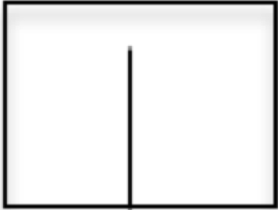 ΣΤ.δ.1Γονέας μονογονεϊκής οικογένειας[αριθμ. τέκνων του μονογονέα υποψηφίου]  Δεν έχει προσληφθεί κατά το τρέχον ημερολογιακό έτος στον ίδιο φορέα άλλο μέλος της ίδιας οικογένειας κάνοντας χρήση της μονογονεϊκής ιδιότηταςΣΤ.β.1.ΤρίτεκνοςΣΤ.δ.2Τέκνο μονογονεϊκής οικογένειας[αριθμ. αδελφών του υποψηφίου μαζί με τον ίδιο]   Δεν έχει προσληφθεί κατά το τρέχον ημερολογιακό έτος στον ίδιο φορέα άλλο μέλος της ίδιας οικογένειας κάνοντας χρήση της τριτεκνικής ιδιότηταςΔεν έχει προσληφθεί κατά το τρέχον ημερολογιακό έτος στον ίδιο φορέα άλλο μέλος της ίδιας οικογένειας κάνοντας χρήση της μονογονεϊκής ιδιότηταςΣΤ.β.2Τέκνο τρίτεκνης οικογένειαςΣΤ.ε.1Ατομική αναπηρία[ποσοστό αναπηρίας από 50% και άνω]Δεν έχει προσληφθεί κατά το τρέχον ημερολογιακό έτος στον ίδιο φορέα άλλο μέλος της ίδιας οικογένειας κάνοντας χρήση της τριτεκνικής ιδιότηταςΣΤ.γ.1Πολύτεκνος[αριθμ. τέκνων του πολύτεκνου υποψηφίου] ΣΤ.ε.2Αναπηρία γονέα, τέκνου, αδελφού ή συζύγου[ποσοστό αναπηρίας από 50% και άνω] Δεν έχει προσληφθεί κατά το τρέχον ημερολογιακό έτος στον ίδιο φορέα άλλο μέλος της ίδιας οικογένειας κάνοντας χρήση της πολυτεκνικής ιδιότηταςΣΤ.γ.2Τέκνο πολύτεκνης οικογένειας[αριθμ. αδελφών του υποψηφίου μαζί με τον ίδιο] Δεν έχει προσληφθεί κατά το τρέχον ημερολογιακό έτος στον ίδιο φορέα άλλο μέλος της ίδιας οικογένειας κάνοντας χρήση της πολυτεκνικής ιδιότηταςΣΤ.γ.3Ανήλικα τέκνα[αριθμ. ανήλικων τέκνων του υποψηφίου]Ζ. ΥΦΙΣΤΑΜΕΝΗ ΚΑΤΑΣΤΑΣΗ ΑΠΑΣΧΟΛΗΣΗΣΖ. ΥΦΙΣΤΑΜΕΝΗ ΚΑΤΑΣΤΑΣΗ ΑΠΑΣΧΟΛΗΣΗΣΖ.1. Δημόσιος τομέαςΖ.2. ΣυνταξιούχοςΖ.3. ΆλλοΚΑΤΑΛΟΓΟΣ ΣΥΝΗΜΜΕΝΩΝ ΔΙΚΑΙΟΛΟΓΗΤΙΚΩΝ                                             [αριθμήστε σε εμφανές σημείο καθένα από τα συνυποβαλλόμενα δικαιολογητικά και τα υπόλοιπα έγγραφα που επισυνάπτετε για την υποστήριξη της υποψηφιότητάς σας και καταγράψτε τα εδώ, ακολουθώντας την ίδια σειρά αρίθμησης]ΚΑΤΑΛΟΓΟΣ ΣΥΝΗΜΜΕΝΩΝ ΔΙΚΑΙΟΛΟΓΗΤΙΚΩΝ                                             [αριθμήστε σε εμφανές σημείο καθένα από τα συνυποβαλλόμενα δικαιολογητικά και τα υπόλοιπα έγγραφα που επισυνάπτετε για την υποστήριξη της υποψηφιότητάς σας και καταγράψτε τα εδώ, ακολουθώντας την ίδια σειρά αρίθμησης]1202213224235246257268279281029113012ΕΛΕΓΧΟΣ ΥΠΑΛΛΗΛΟΥ ΠΑΡΑΛΑΒΗΣ ΑΙΤΗΣΗΣΟΝΟΜΑΤΕΠΩΝΥΜΟ/ ΥΠΟΓΡΑΦΗ13ΕΛΕΓΧΟΣ ΥΠΑΛΛΗΛΟΥ ΠΑΡΑΛΑΒΗΣ ΑΙΤΗΣΗΣΟΝΟΜΑΤΕΠΩΝΥΜΟ/ ΥΠΟΓΡΑΦΗ14ΕΛΕΓΧΟΣ ΥΠΑΛΛΗΛΟΥ ΠΑΡΑΛΑΒΗΣ ΑΙΤΗΣΗΣΟΝΟΜΑΤΕΠΩΝΥΜΟ/ ΥΠΟΓΡΑΦΗ15ΕΛΕΓΧΟΣ ΥΠΑΛΛΗΛΟΥ ΠΑΡΑΛΑΒΗΣ ΑΙΤΗΣΗΣΟΝΟΜΑΤΕΠΩΝΥΜΟ/ ΥΠΟΓΡΑΦΗ16ΕΛΕΓΧΟΣ ΥΠΑΛΛΗΛΟΥ ΠΑΡΑΛΑΒΗΣ ΑΙΤΗΣΗΣΟΝΟΜΑΤΕΠΩΝΥΜΟ/ ΥΠΟΓΡΑΦΗ17ΕΛΕΓΧΟΣ ΥΠΑΛΛΗΛΟΥ ΠΑΡΑΛΑΒΗΣ ΑΙΤΗΣΗΣΟΝΟΜΑΤΕΠΩΝΥΜΟ/ ΥΠΟΓΡΑΦΗ18ΕΛΕΓΧΟΣ ΥΠΑΛΛΗΛΟΥ ΠΑΡΑΛΑΒΗΣ ΑΙΤΗΣΗΣΟΝΟΜΑΤΕΠΩΝΥΜΟ/ ΥΠΟΓΡΑΦΗ19ΕΛΕΓΧΟΣ ΥΠΑΛΛΗΛΟΥ ΠΑΡΑΛΑΒΗΣ ΑΙΤΗΣΗΣΟΝΟΜΑΤΕΠΩΝΥΜΟ/ ΥΠΟΓΡΑΦΗΥΠΕΥΘΥΝΗ ΔΗΛΩΣΗΥΠΕΥΘΥΝΗ ΔΗΛΩΣΗΥΠΕΥΘΥΝΗ ΔΗΛΩΣΗΥΠΕΥΘΥΝΗ ΔΗΛΩΣΗΗ ακρίβεια των στοιχείων που αναφέρονται σε αυτή την αίτηση-δήλωση μπορεί να ελεγχθεί με βάση το αρχείο άλλων υπηρεσιών (άρθρο 8 παρ. 4 Ν. 1599/1986)Η ακρίβεια των στοιχείων που αναφέρονται σε αυτή την αίτηση-δήλωση μπορεί να ελεγχθεί με βάση το αρχείο άλλων υπηρεσιών (άρθρο 8 παρ. 4 Ν. 1599/1986)Mε ατομική μου ευθύνη και γνωρίζοντας τις κυρώσεις που προβλέπονται από τις διατάξεις της παρ. 6 του άρθρ. 22 του Ν. 1599/1986, δηλαδή: «Όποιος εν γνώσει του δηλώνει ψευδή γεγονότα ή αρνείται ή αποκρύπτει τα αληθινά με έγγραφη υπεύθυνη δήλωση του άρθρου 8 τιμωρείται με φυλάκιση τουλάχιστον τριών μηνών. Επίσης εάν ο υπαίτιος αυτών των πράξεων σκόπευε να προσπορίσει στον εαυτόν του ή σε άλλον περιουσιακό όφελος βλάπτοντας τρίτον ή σκόπευε να βλάψει άλλον, τιμωρείται με κάθειρξη μέχρι 10 ετών», δηλώνω ότι:Όλα τα στοιχεία της αίτησής μου είναι ακριβή και αληθή και κατέχω όλα τα απαιτούμενα προσόντα για κάθε επιδιωκόμενο κωδικό θέσης, όπως αυτά αναφέρονται στην ανακοίνωση και αναγράφονται στην παρούσα αίτηση. Σε περίπτωση ανακρίβειας γνωρίζω ότι θα έχω τις συνέπειες που προβλέπονται από τις διατάξεις του Ν. 1599/1986.	Έχω δικαίωμα συμμετοχής στη διαδικασία επιλογής καθότι δεν έχω (με την επιφύλαξη της επόμενης παραγράφου) κώλυμα κατά το άρθρο 8 του Υπαλληλικού Κώδικα, σύμφωνα με το οποίο δεν μπορεί να επιλεγεί όποιος: α) έχει καταδικαστεί για κακούργημα και σε οποιαδήποτε ποινή για κλοπή, υπεξαίρεση (κοινή και στην υπηρεσία), απάτη, εκβίαση, πλαστογραφία, απιστία δικηγόρου, δωροδοκία, καταπίεση, απιστία περί την υπηρεσία, παράβαση καθήκοντος καθ' υποτροπή, συκοφαντική δυσφήμιση, καθώς και για οποιοδήποτε έγκλημα κατά της γενετήσιας ελευθερίας ή οικονομικής εκμετάλλευσης της γενετήσιας ζωής· β) είναι υπόδικος και έχει παραπεμφθεί με τελεσίδικο βούλευμα για κακούργημα ή για πλημμέλημα της προηγούμενης περίπτωσης, έστω και αν το αδίκημα παραγράφηκε· γ) έχει, λόγω καταδίκης, στερηθεί τα πολιτικά του δικαιώματα και για όσο χρόνο διαρκεί η στέρηση αυτή· δ) τελεί υπό δικαστική συμπαράσταση.Σε περίπτωση ύπαρξης του κωλύματος της παραπάνω παραγράφου και προκειμένου για θέσεις βοηθητικού ή ανειδίκευτου προσωπικού, εξαιρούμαι από το κώλυμα επειδή έχω εκτίσει την ποινή μου ή επειδή έχουν αρθεί τα μέτρα ασφαλείας που μου έχουν επιβληθεί ή επειδή έχω απολυθεί υπό όρους (άρθρ. 4 παρ. 6 Ν. 2207/1994). (μόνο για άνδρες) Έχω εκπληρώσει τις στρατιωτικές υποχρεώσεις μου ή έχω νόμιμα απαλλαχθεί λόγω ........................... (συμπληρώστε την αιτία απαλλαγής) (διαγράφεται η μη-σχετική φράση από τις προηγούμενες δύο)Mε ατομική μου ευθύνη και γνωρίζοντας τις κυρώσεις που προβλέπονται από τις διατάξεις της παρ. 6 του άρθρ. 22 του Ν. 1599/1986, δηλαδή: «Όποιος εν γνώσει του δηλώνει ψευδή γεγονότα ή αρνείται ή αποκρύπτει τα αληθινά με έγγραφη υπεύθυνη δήλωση του άρθρου 8 τιμωρείται με φυλάκιση τουλάχιστον τριών μηνών. Επίσης εάν ο υπαίτιος αυτών των πράξεων σκόπευε να προσπορίσει στον εαυτόν του ή σε άλλον περιουσιακό όφελος βλάπτοντας τρίτον ή σκόπευε να βλάψει άλλον, τιμωρείται με κάθειρξη μέχρι 10 ετών», δηλώνω ότι:Όλα τα στοιχεία της αίτησής μου είναι ακριβή και αληθή και κατέχω όλα τα απαιτούμενα προσόντα για κάθε επιδιωκόμενο κωδικό θέσης, όπως αυτά αναφέρονται στην ανακοίνωση και αναγράφονται στην παρούσα αίτηση. Σε περίπτωση ανακρίβειας γνωρίζω ότι θα έχω τις συνέπειες που προβλέπονται από τις διατάξεις του Ν. 1599/1986.	Έχω δικαίωμα συμμετοχής στη διαδικασία επιλογής καθότι δεν έχω (με την επιφύλαξη της επόμενης παραγράφου) κώλυμα κατά το άρθρο 8 του Υπαλληλικού Κώδικα, σύμφωνα με το οποίο δεν μπορεί να επιλεγεί όποιος: α) έχει καταδικαστεί για κακούργημα και σε οποιαδήποτε ποινή για κλοπή, υπεξαίρεση (κοινή και στην υπηρεσία), απάτη, εκβίαση, πλαστογραφία, απιστία δικηγόρου, δωροδοκία, καταπίεση, απιστία περί την υπηρεσία, παράβαση καθήκοντος καθ' υποτροπή, συκοφαντική δυσφήμιση, καθώς και για οποιοδήποτε έγκλημα κατά της γενετήσιας ελευθερίας ή οικονομικής εκμετάλλευσης της γενετήσιας ζωής· β) είναι υπόδικος και έχει παραπεμφθεί με τελεσίδικο βούλευμα για κακούργημα ή για πλημμέλημα της προηγούμενης περίπτωσης, έστω και αν το αδίκημα παραγράφηκε· γ) έχει, λόγω καταδίκης, στερηθεί τα πολιτικά του δικαιώματα και για όσο χρόνο διαρκεί η στέρηση αυτή· δ) τελεί υπό δικαστική συμπαράσταση.Σε περίπτωση ύπαρξης του κωλύματος της παραπάνω παραγράφου και προκειμένου για θέσεις βοηθητικού ή ανειδίκευτου προσωπικού, εξαιρούμαι από το κώλυμα επειδή έχω εκτίσει την ποινή μου ή επειδή έχουν αρθεί τα μέτρα ασφαλείας που μου έχουν επιβληθεί ή επειδή έχω απολυθεί υπό όρους (άρθρ. 4 παρ. 6 Ν. 2207/1994). (μόνο για άνδρες) Έχω εκπληρώσει τις στρατιωτικές υποχρεώσεις μου ή έχω νόμιμα απαλλαχθεί λόγω ........................... (συμπληρώστε την αιτία απαλλαγής) (διαγράφεται η μη-σχετική φράση από τις προηγούμενες δύο)Ημερομηνία: ....../....../...........Ο/Η υποψήφι....    Ονοματεπώνυμο:     ..............................................[υπογραφή]